					Name___________________________	Date_________________ Pd____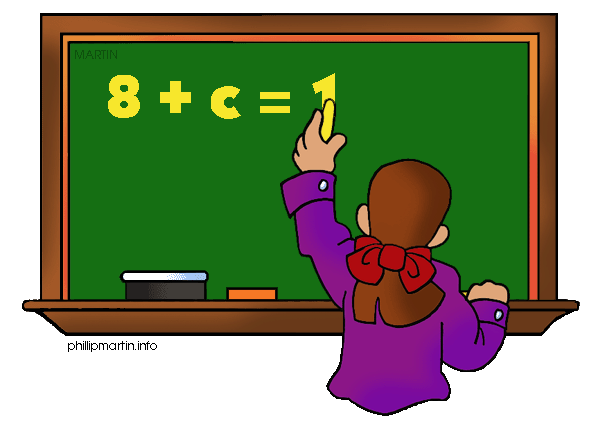 Determine if each statement/item applies to Expressions, Equations, and/or Inequalities.    Some statements may apply to more than one.  Put a check in the correct column(s).ExpressionEquationInequalityContains an equal sign				Cannot be ‘solved’				Has multiple solutionsCan contain numbersA mathematical sentenceCan contain variablesCan be compared to a scaleA mathematical phraseLike a balanced scaleCan contain operation symbols (+,-,x,)Usually has one solutionLike an unbalanced scale